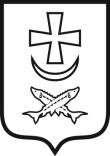 Азовская городская думаСЕДЬМОГО созыварешение28.06.2023                                               №  218О внесении изменений в решениеАзовской городской Думы от 29.09.2017№ 274 В соответствии со статьями 29.1., 29.4. Градостроительного кодекса Российской Федерации, Областным законом Ростовской области от 14.01.2008 № 853-ЗС «О градостроительной деятельности в Ростовской области»,Азовская городская ДумаРЕШИЛА:1. Внести в приложение к решению Азовской городской Думы № 274 от 29.09.2017 «Об утверждении нормативов градостроительного проектирования муниципального образования «Город Азов» следующие изменения:1.1. В подразделе 2.6. части 2 Тома I:- в пункте 2.6.8. слова «в приложении 5» заменить на «в приложении 7»;- пункт 2.6.20. изложить в следующей редакции:«2.6.20. Нормы расчета учреждений и предприятий обслуживания и размеры их земельных участков размещаемыми в жилой застройке в зависимости от элементов планировочной структуры (микрорайон (квартал), жилой район), следует принимать в соответствии с приложением 7 к настоящим Нормативам. Радиус обслуживания населения учреждениями, организациями и предприятиями, размещенными в жилой застройке, следует принимать не более указанного в соответствии с приложением 7.1 к настоящим Нормативам.»;- в пункте 2.6.24. слова «с приложением 5» заменить на «с приложением 7»;1.2. Том I местных Нормативов градостроительного проектирования муниципального образования «Город Азов» дополнить приложением 7.1 (рекомендуемое) следующего содержания:«Приложение 7.1 (рекомендуемое)Радиус обслуживания населения учреждениями, организациями и предприятиями, размещенными в жилой застройке:2. Настоящее решение вступает в силу со дня его официального опубликования.Председатель городской Думы-глава города Азова                                                                     Е.В. КарасевВерноНачальник организационно-контрольного отделаАзовской городской Думы							Н. В. ГоловинаРешение вносит глава Администрация города АзоваУчреждения, организации и предприятия обслуживанияРадиус обслуживания, мДошкольные образовательные организации, общеобразовательные организации, реализующие программы начального общего, основного общего и среднего общего образования <*>:- в городских населенных пунктах500- в условиях стесненной городской застройки и труднодоступной местности800- в сельских населенных пунктах <**>1000Организации для детей-сирот и детей, оставшихся без попечения родителей, организации социального обслуживания с предоставлением проживания до общеобразовательных и дошкольных общеобразовательных организаций <**>1000Помещения для физкультурно-оздоровительных занятий500Физкультурно-спортивные центры жилых районов1500Поликлиники и их филиалы в городских населенных пунктах <***>1000Раздаточные пункты молочной кухни500То же, при одно- и двухэтажной застройке800Аптеки в городских населенных пунктах500То же, при одно- и двухэтажной застройке800Предприятия торговли, общественного питания и бытового обслуживания местного значения:- в городских населенных пунктах при застройке:многоэтажной500одно-, двухэтажной800- в сельских населенных пунктах2000Отделения связи и банки500<*> Указанный радиус обслуживания не распространяется на специализированные и оздоровительные дошкольные организации, а также на специальные дошкольные образовательные организации общего типа и общеобразовательные организации (языковые, математические, спортивные и т.п.). Указанный радиус обслуживания может быть уменьшен с учетом обеспечения требований СП 2.4.3648.<**> При расстояниях, свыше указанных, организуется транспортное обслуживание (до организации и обратно). Расстояние транспортного обслуживания не должно превышать 30 км в одну сторону.<***> Доступность поликлиник, амбулаторий, фельдшерско-акушерских пунктов и аптек в сельской местности принимается в пределах 30 мин (с использованием транспорта).Примечания1. Для климатических подрайонов строительства IА, IБ, IГ, IД и IIА по СП 131.13330, а также в зоне пустынь и полупустынь, в условиях сложного рельефа и при многоэтажной высокоплотной застройке указанные в таблице радиусы обслуживания следует уменьшать на 30% (за исключением дошкольных образовательных организаций, общеобразовательных организаций, реализующих программы начального общего, основного общего и среднего общего образования).2. Пути подходов учащихся к общеобразовательным организациям, реализующим программы начального общего образования, не должны пересекать проезжую часть магистральных улиц в одном уровне.3. На территории городских населенных пунктов в районах застройки блокированными жилыми домами и индивидуальными жилыми домами радиус обслуживания общеобразовательных организаций допускается принимать аналогично сельским населенным пунктам.<*> Указанный радиус обслуживания не распространяется на специализированные и оздоровительные дошкольные организации, а также на специальные дошкольные образовательные организации общего типа и общеобразовательные организации (языковые, математические, спортивные и т.п.). Указанный радиус обслуживания может быть уменьшен с учетом обеспечения требований СП 2.4.3648.<**> При расстояниях, свыше указанных, организуется транспортное обслуживание (до организации и обратно). Расстояние транспортного обслуживания не должно превышать 30 км в одну сторону.<***> Доступность поликлиник, амбулаторий, фельдшерско-акушерских пунктов и аптек в сельской местности принимается в пределах 30 мин (с использованием транспорта).Примечания1. Для климатических подрайонов строительства IА, IБ, IГ, IД и IIА по СП 131.13330, а также в зоне пустынь и полупустынь, в условиях сложного рельефа и при многоэтажной высокоплотной застройке указанные в таблице радиусы обслуживания следует уменьшать на 30% (за исключением дошкольных образовательных организаций, общеобразовательных организаций, реализующих программы начального общего, основного общего и среднего общего образования).2. Пути подходов учащихся к общеобразовательным организациям, реализующим программы начального общего образования, не должны пересекать проезжую часть магистральных улиц в одном уровне.3. На территории городских населенных пунктов в районах застройки блокированными жилыми домами и индивидуальными жилыми домами радиус обслуживания общеобразовательных организаций допускается принимать аналогично сельским населенным пунктам.